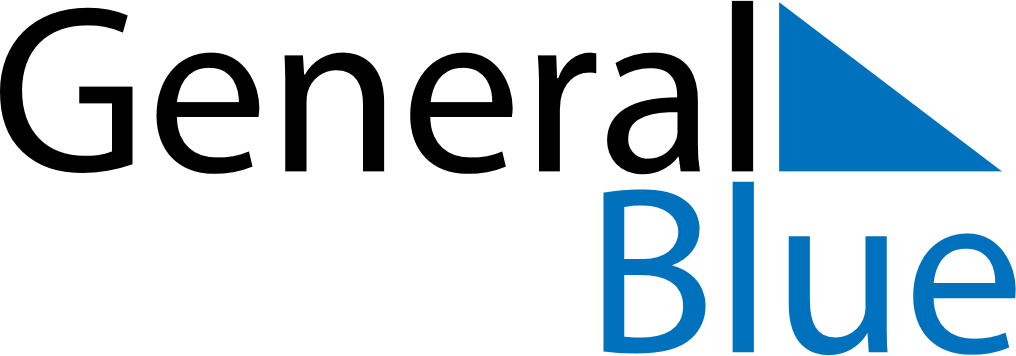 June 2018June 2018June 2018June 2018South KoreaSouth KoreaSouth KoreaSundayMondayTuesdayWednesdayThursdayFridayFridaySaturday11234567889Memorial Day101112131415151617181920212222232425262728292930